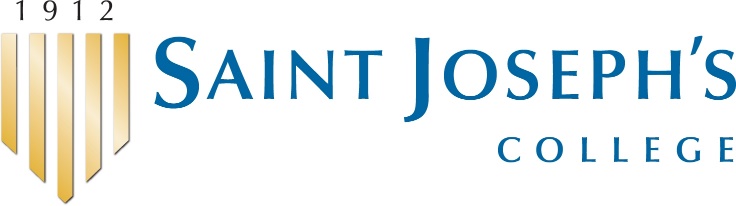 Request for Educational AssistanceRequests must be submitted to the Vice President and Chief Learning Officer before enrolling in any program or course for which a faculty member wishes to receive financial assistance under the plan.Faculty Member Name: 									Department: 											Application Date: 				Plan year applying for:  July 1, _____ to June 30, _____Educational Program and Location:I understand that as a condition to receive benefits under the Plan, I must promise to remain a full-time faculty member in my Department at the College for at least three academic years after the final year in which I receive benefits under the plan.  If I breach my promise regarding future service I will be required to refund to the College in full all amounts paid to me (or on my behalf) under the Plan.  In addition, if I receive Plan benefits but fail to complete my doctoral degree within three calendar years after last receiving benefits under the Plan, I will be obligated to refund to the College one half (1/2) of all amounts paid to me (or on my behalf) under the Plan.____________________________________		____________________Faculty Member							DateApproval:____________________________________		_____________________Vice President and Chief Learning Officer 				Date____________________________________		_____________________Director of Human Resources 					Date